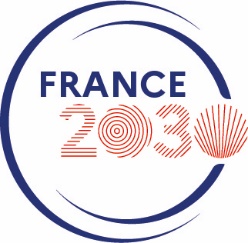 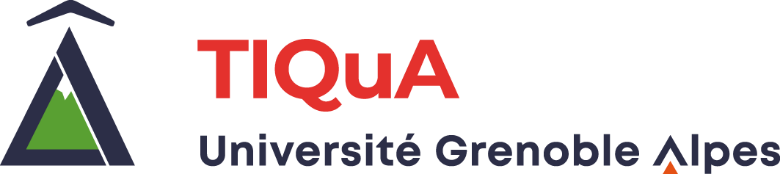 TIQuA EmergenceAnnée 2024Description du projetA joindre au dossier du projet sur la plate-forme de dépôt(8 pages maximum)Résumé du projet (2 pages)En français (1 page maximum)En Anglais (1 page maximum)Contenu du projet (5 pages maximum) en français ou en anglaisÉtat de l'art et originalité du projet Défis scientifiques ou technologiquesDémarche scientifique et plan de travail Résultats et livrablesPositionnement international du projet ; état actuel de la collaboration internationale et ses points forts.Acronyme du projetTitre du projetPorteur(s) du projetEtablissement(s) partenaireMontant de la demande